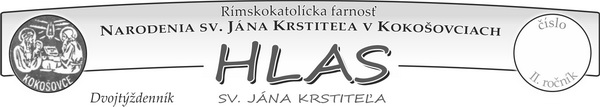 ˇpppPremýšľaj . . . pozorne  a pomaly . . ."Čas, ktorý som uzdravením dostal, beriem ako dar navyše," povedal v rozhovore pre web Olomouc.cz arcibiskup Jan Graubner, ktorého na konci novembra naplno zasiahla choroba Covid-19. S vážnymi zdravotnými problémami skončil na jednotke intenzívnej starostlivosti vo Fakultnej nemocnici v Olomouci.  "Keď nielen z reakcií lekárov, ale aj z toho, čo prežívate, vidíte, že nádej na uzdravenie je malá, pozeráte sa na veci inak. Stretnutie s večnosťou je na dosah. Viete, že už nedokážete nič, že jedinou šancou je pre vás Božie milosrdenstvo. Vtedy je dôležitá skúsenosť s Ním," hovorí olomoucký arcibiskup a dodáva, akou veľkou oporou pre neho bolo vedomie, že sa za neho ľudia v celej krajine modlia. "   Pre pokoj v duši však bola zásadne dôležitá skúsenosť duchovného života.                   V mladosti som objavil Ježišovu lásku, ktorá miluje až do posledného dychu na kríži, a to aj vo chvíli, keď sa cíti od všetkých opustený, i od Boha. Celý život som sa učil      v nepríjemnostiach a bolestiach spoznať opusteného Ježiša a objať ho.                    Keď som to urobil aj teraz vo chvíli, keď som si myslel, že prichádza smrť, naplnil ma veľký pokoj," dopĺňa.Epidémia podľa neho celému svetu a tiež Cirkvi ponúkla aj niektoré príležitosti. "Mám radosť z vynaliezavosti a ochoty mnohých ľudí, ktorí sa zapojili do rozvinutia nových možností, ktoré ponúka technika. Niektoré novinky sa určite udržia, ako napríklad rôzne katechézy a nedeľné príhovory pre deti ponúkané na YouTube," hovorí arcibiskup Graubner, aj keď pripúšťa, že samotné bohoslužby cez internet sú len náhradou v núdzi. "Verím, že ide len o nie dlhé obdobie, ktoré sa dá prekonať. Navyše kresťan sa snaží veci nepríjemné a bolestné prijať ako kríž a ponúknuť Bohu ako obeť, ako dar z lásky, čím prehlbuje svoj duchovný život," hovorí.„Do   Vatikánu   dnes   20.   januára   zavítalo   futbalové  mužstvo    La      Spezia z talianskeho regiónu Ligúria. Pápež František im zablahoželal                                k prekvapujúcemu víťazstvu včera 19. januára na rímskom Olympijskom štadióne, keď ako nováčik v „Sérii A“ Talianskeho pohára Coppa Italia zdolali Rím v pomere 4-2 a postúpili do štvrťfinále. Svätý Otec sa netajil nadšením pre šport, ktorý podľa neho zušľachťuje a prospieva predovšetkým mladým. Futbalistov z tímu La Spezia privítal týmito slovami: „Predovšetkým vám blahoželám, lebo včera ste boli výborní. Blahoželám! V Argentíne sa tancuje tango. A tango je dvojštvrťová hudba, 2 - 4. Vy teraz máte 4 - 2, to je fajn. Blahoželám a s odvahou vpred! A vďaka za túto návštevu, lebo rád vidím nasadenie mladých mužov i žien v športe. Pretože šport je úžasná vec, šport vynáša na povrch všetko to najlepšie, čo máme vo vnútri. Ďakujem vám za svedectvo.“                                                                                                                                                               Zdroj TKKBSPrečo ? ? ?   Lebo všetko so všetkým v našom živote súvisí.         Aj keď tomu neveríme...aj keď  to nechceme prijať, aj keď... ! ! !Úmysly sv. omší, ktoré súkromne slúžime v tomto čase bez verejných bohoslužieb v našej farnostiV našom živote sa mnohokrát stanú veci, ktorých význam nechápeme. Našou prvou reakciou je často sklamanie a vzbura. Sv. Jozef necháva bokom svoje vlastné myšlienky, aby prijal sled udalostí a hoci sa mu zdajú byť tajomné,prijme ich, preberie za ne zodpovednosť a urobí ich súčasťou vlastného príbehu.“                                                                                                         pp. FrantišekSpojení v modlitbách s Vami všetkými našimi farníkmi Vás žehnajú  + + + a pokoj v srdci, odvahu  aj trpezlivosť  vyprosujú kaplán Štefan a farár ĽubikZamyslenie ... šité na každého...              Slovo medzi nami 23.1.2021O čo viac krv Krista… očistí nám svedomie od mŕtvych skutkov, aby sme mohli slúžiť živému Bohu.“ (Hebr. 9, 14)     Keď malé dieťa nemá čisté svedomie, vidno to na prvý pohľad. Vyhýba sa očnému kontaktu a zdržuje sa ďalej od svojich rodičov aj od „miesta činu“. Ak nedokáže rýchlo uniknúť, nasadí falošný úsmev a pokúsi sa opäť si získať náklonnosť svojich rodičov. Väčšina rodičov vie, čo dieťa urobilo, a hneď mu odpustí, no často sa dieťa aj tak pokúsi svoj čin „napraviť“. Zbieraním črepín síce tanier neopraví, ani svoj čin neodčiní, no napriek tomu sa o to snaží.     Pripadáš si niekedy podobne vo vzťahu k Bohu? Možno chodíš so sklonenou hlavou a si presvedčený, že je z teba nešťastný. Napriek tomu, že si vyznal svoj hriech a dostal si rozhrešenie, možno ho stále pociťuješ ako bremeno. Možno sa pokúšaš uľaviť svojmu svedomiu, a tak sa snažíš vykonať mnoho dobrých skutkov, ktoré by vyvážili tie zlé. Takže usilovne pracuješ. Ale hoci sa zo všetkých síl snažíš, tvoja snaha iba zakrýva základný problém: pokazil si niečo, čo dokáže napraviť iba Boh.      Autor Listu Hebrejom pochopil, že nejde až tak o to, čo robíme my, ale najmä o to, čo už urobil Ježiš! Získal pre nás odpustenie, keď vylial svoju krv. Ba ešte viac: Ježiš očistil naše svedomie od toho nepríjemného pocitu viny, ktorý nám hovorí: „Musím sa polepšiť. Musím sa viac snažiť.“ My ho totiž nemusíme presviedčať, aby nám odpustil a prijal nás späť. Naše dobré skutky majú byť skôr vďačnou reakciou na to, čo urobil Ježiš, nie akýmsi „hromadením dostatočnej dobroty“, aby bol Boh spokojný. Keď Ježiš vylial svoju krv, urobil z nás nové stvorenie. Jeho krv – jeho vlastný život – mení všetko, čoho sa dotkne, dokonca aj nás! Môžeme kráčať slobodne, pretože mocou Ježišovej krvi sme sa stali Božími deťmi a boli sme oslobodení od každého hriechu. Aký láskavý je náš Boh! Aký milosrdný je náš Spasiteľ! Ako by sme ho neuctievali celým srdcom? „Pane Ježišu, ďakujem ti, že si za mňa vylial svoju krv.“Slovo medzi nami, 23. 1. 2021